FINNMKLASANRZAŁOGAKLUBR1R2R3R4R5R6R7R8PKTMGGMLGM1Finn POL 73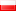 Andrzej RomanowskiAZS Poznań1*11111117.0012Finn POL 26BOGUSŁAW NOWAKOWSKIKW Garland LOK Gliwice4*223432218.0013Finn POL 100Marek JarockiAZS Poznań5*332323319.0014Finn POL 38Juliusz ReicheltŻLKS Poznań2554246*426.0025Finn POL 25MAREK KUBATSKŻ "Ergo Hestia" Sopot64455OCS*5534.0026Finn POL 60Roman JabczanikBractwo Żeglarskie Czaplinek3776778*643.0037Finn POL 31Maciej RozkrutMKS "Dwójka" Warszawa866DNF*DNFDNF4755.0028Finn POL 127Jan KominekMKS "Dwójka" WarszawaDNF*DNFDNF7657958.009Finn POL 15Lucjan BladowskiYC Rewa98988610*1058.00310Finn POL 3Jan Okulicz-KozarynUKS FIR Warszawa798DNF*DNFDNF9865.00111Finn POL 24Wojciech JankowskiUczniowski Klub Sportowy „FIR”101010DNF*DNFDNFDNFDNF78.002